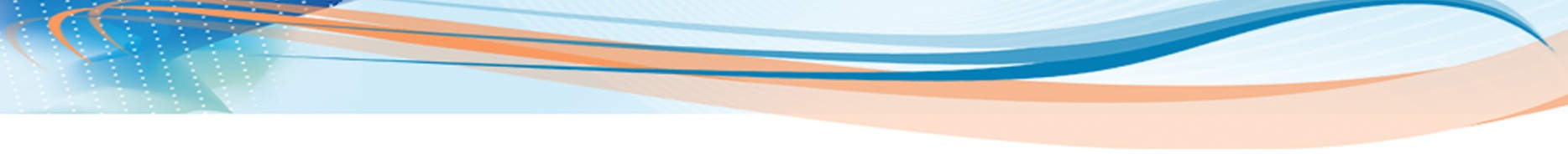 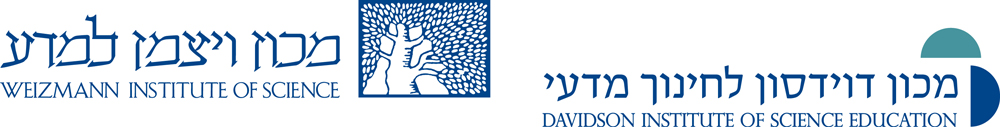 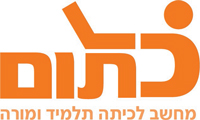 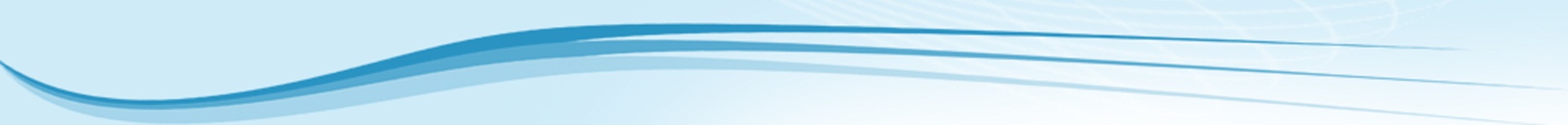 TOUR DE FRANCE TOURISTIQUE 
חקר מקומות תיירותיים בצרפת מטרת הפעילות:
הכרת אזורים שונים בצרפת כמוקדים תיירותיים והצבתם במפה (או בתמונה) ביישומון Thinglink.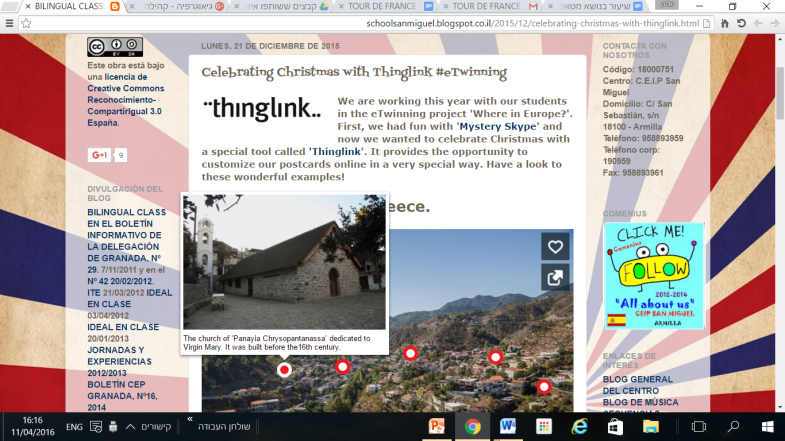 משימה שלב א'חקרו ולמדו באופן עצמאי כיצד עובדים ביישומן Thinglink.תפתחו חשבון ביישומון  (שם משתמש וכתובת של Gmail) תסתדרו בזוגות  שלב ב'חקרו על האזור:  המליצו על חמישה מקומות תיירותיים באזור (צפו במפת האזורים של צרפת)הוסיפו קישורים ב THINGLINK למקומות אותם חקרתם. (צפו בדוגמא או בפרויקט שיתופי )תארו אותם (בצרפתית) והוסיפו תמונה וסרטון.שימרו את עבודתכם ושלחו את הקישור למורה.הכינו את עצמכם להצגת עבודתכם בפני כיתה.בהצלחה !דוגמאות של תוצרים                            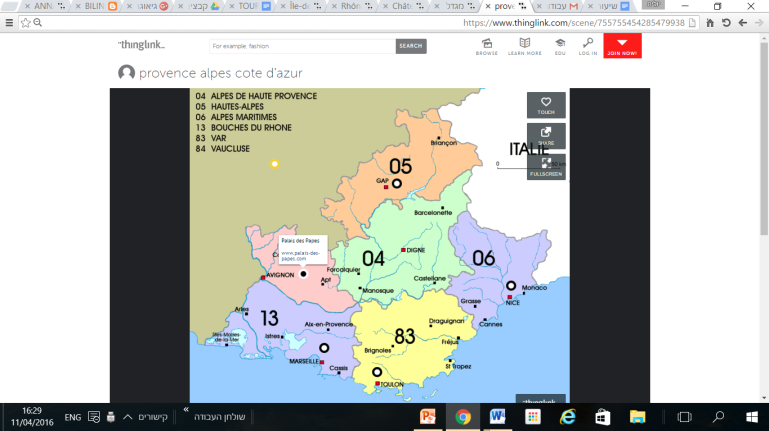 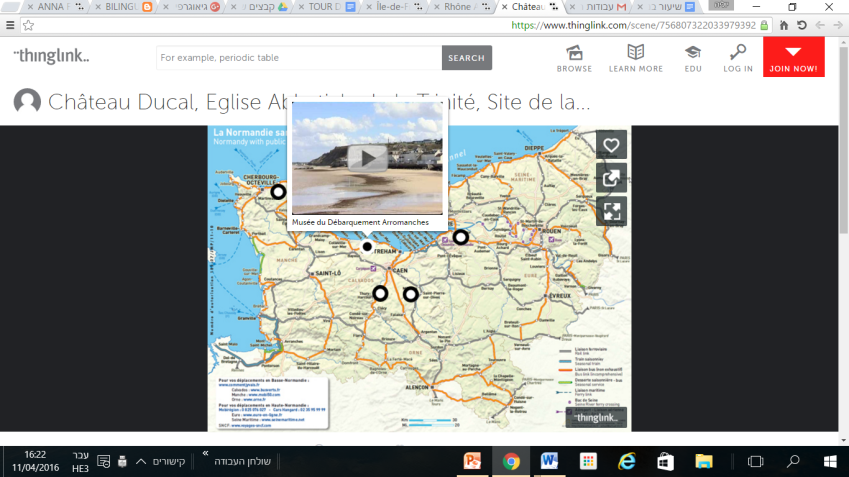 שם ביה"ס, רשות:תיכון אליאנס, חיפהשם המורה:אבלין זאב שם המדריכה: ד"ר יוליה גיל שם הפעילות:חקר מקומות תיירותיים בצרפת תחום תוכן, שכבת גיל:צרפתית. כיתות ט' שנת פיתוח:תשע"ו, 2015